Minimum Requirements for Daily Production RecordSchool NameDate meal is servedIndication of meal served (breakfast or lunch)Actual number of reimbursable meals (by grade levels) and adult meals obtained from the point-of-sale (POS) record or attach electronic POS report List of all menu items (including condiments) that contribute to the reimbursable mealRecipe number or brand name and code number of processed food.Portion sizes and planned number of servings of each menu item by grade levels (i.e., K-5, K-8, 6-8, 9-12)Number of servings planned of each menu item for adults (program and non-program) and a la carteTotal amount prepared of each menu item by pound, quantity, or number of servingsTotal amount of leftovers for each menu item by pound, quantity, or number of servings 2012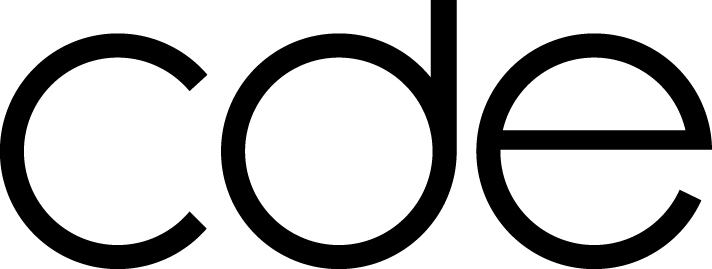 